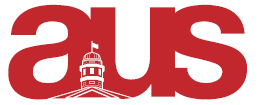 Report of (departmental association), AUS Council (date of Council)FEARC has been successfully added to MyInvolvement so that now future members of the council can register their participation in the council as an extracurricular in their records. The CBRC has finished review of FEARC’s By-Law amendments. We have finished making a few more adjustments as per CBRC’s wishes and hopefully that will be finished soon. FEARC’s Department Wine and Cheese event will be held on the 10th of March in Arts 160. A contest will be held: whoever can closest guess the prices of the wines present will win a $25 Tim Horton’s Gift Card. FEARC is planning a Semi-Formal in collaboration with FUSS. We are still working on finding an appropriate venue; for now we’re hoping that the event will take place around March 1st to April 2nd. (Next meeting will be the 13th of March)Respectfully Submitted,Rosalie PengVP External